			Position Description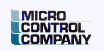 PCB Designer					Job Summary:Design boards for the Semiconductor industry’s leading test system provider.   You will join a team of experienced design engineers dedicated to exceeding our customer’s demanding semiconductor test requirements.  You will be responsible for designing PCBs with Cadence Allegro for VLSI devices, very dense, high speed, high power layouts for Micro Control’s burn in test systems.  Work closely with Electronic Engineers to meet the PCB’s requirements.  Key Responsibilities:Layout large, very dense, multi-layer PCBs.  High speed, high power circuit design.Perform proper dimensioning and designing of standard parts.Prepares and processes basic Engineering changes to existing drawings.   Create Engineering documentation including CAD modeling, fabrication and drawings that conform to MCC standards.Resolves moderately complex design issues by providing consultation and support to Engineering, Suppliers and Manufacturing.May provide limited support to lower-level Designers.Required Qualifications:Associates degree in Engineering CAD Technology or equivalent experience.2 to 4 years of experience with Cadence Allegro. Familiarity with IPC-4101, IPC-6012 and related documents.Highly organized.Great attention to detail.Good computer skills.Preferred Qualifications:More than 3 years of Cadence Allegro PCB layout.Experience with Power Integrity analysis software.Company Description:
Micro Control Company is an industry leading manufacturer of electronic burn-in test systems for high power logic semiconductors. Our large test ovens are capital equipment for major semiconductor manufacturers.Micro Control Company offers competitive wages and benefits including health; PTO; paid holidays; a matching 401(k) plan and a discretionary profit sharing bonus.  Please e-mail a cover letter and resume to:  mcchr@microcontrol.com to be considered for this position (using the job title for the subject).Micro Control Company
7956 Main Street NE
Minneapolis, MN 55432